Scale DrawingsScale DrawingsScale DrawingsScale DrawingsInterprets blueprints and floorplans as top views of rooms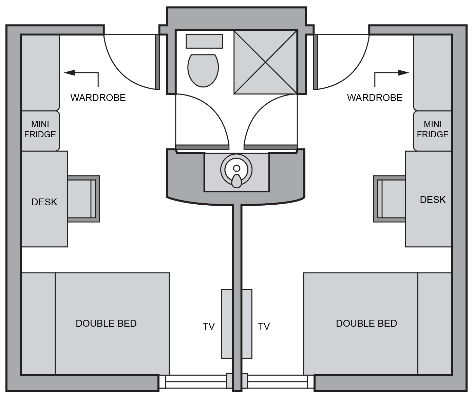 This is the plan for a dorm room. 
I can see there are 2 beds, 2 desks, and a shared bathroom.Draws a floor plan for a room, but does not apply an appropriate scaleI made a floorplan of my classroom at school.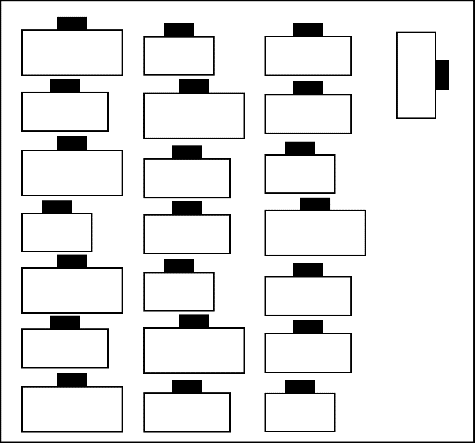 Measures objects accurately and determines lengths needed on a diagram using an appropriate scale I will use a scale of 2 cm represents 1 m. My desk is 1 m long, so I need to make it 2 cm long on my diagram.Draws a floorplan using an appropriate scaleI made a floorplan for the computer room at our school. I used a scale 
of 1 cm = 50 cm.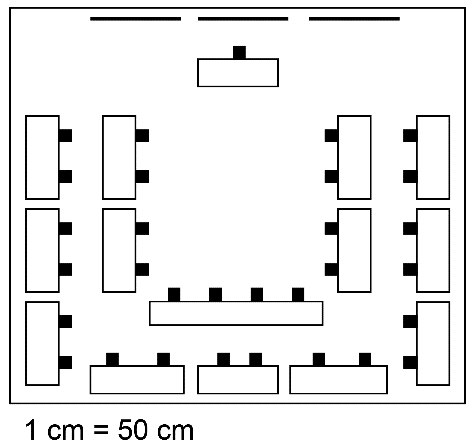 Observations/DocumentationObservations/DocumentationObservations/DocumentationObservations/Documentation